1. Математическая игра "Найди цифру” Для этой игры потребуется: нарисованные (напечатанные) на бумаге цифры от 1 до 9, рисунки, похожих на цифры, предметов. Малыш смотрит на рисунок и затем угадывает, какая же цифра в нем спряталась. Затем мама показывает цифру 2 и просит малыша найти рисунок, похожий на эту цифру. 2. "На что похожа цифра” Мама спрашивает у ребенка, на какую цифру похожи очки, и кроха должен показать цифру 8. 3. Математическая игра "Угадай, что за цифра"? Мама читает стихотворение, ребенок должен назвать цифру, о которой шла речь в стихотворении, а затем найти её и показать. Вот один, иль единица, очень тонкая, как спица.Посмотрите как стройна! Но одна, всегда одна! Словно лебедь, цифра два. Шею выгнула дугой,Гонит волны за собой.Цифра шесть – дверной замочек: сверху крюк, внизу кружочек.Если на голову встанет, то девяткой сразу станет!4. Математическая игра "Картонные цифры”. Для этой игры надо будет заранее вырезать цифры из картона. Малыш закрывает глазки, берет одну картонную цифру и на ощупь угадывает, что же это за циферка. 5. Математическая игра "Потерянные цифры" На картоне печатаются цифры от 1 до 9. Затем каждая из них разрезается на две части. Малыш должен их восстановить. Если для него это задание слишком легкое, его можно усложнить, разрезав цифры на 3-5 частей. 6. "Что там на спинке”Малыш ложится на живот, а мама рисует у него на спинке пальчиком цифру. Кроха должен угадать, что же это за цифра.Лепите цифры из пластилина, составляйте из счетных палочек, шнурков и фасоли, рисуйте пальчиком цифры в воздухе, на ладони. Каждую цифру учите сначала отдельно, а только потом смешивайте с другими.Учитель – дефектолог: Бочарникова А.В..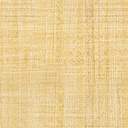 